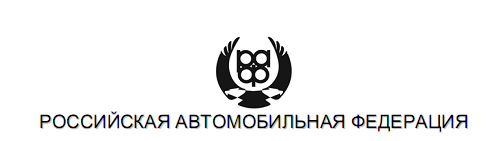 ПОЛОЖЕНИЕО ЧЕМПИОНАТЕ КУЗБАССАПОАВТОМОБИЛЬНОМУ СПОРТУ(«КСКГ «Классика»)спортивная дисциплина «Кольцевые гонки «Лада»номер-код дисциплины 166 025 1 8 1 1 ЛГород Топки2024 годОБЩИЕ ПОЛОЖЕНИЯНастоящее Положение вступает в силу с 25 апреля 2024 года. Настоящее Положение регулирует вопросы организации и проведения Чемпионата Кузбасса по автомобильному спорту в дисциплине «Кольцевые гонки «Лада» (код: 166 025 1 8 1 1 Л). № в РКП: 14-1., 16-1., 21-1., 29-1., 34-1, 37-1. Официальное фирменное наименование – «КСКГ «Классика».Соревнования «КСКГ «Классика» (далее – соревнование) проводятся на основании решения организаторов соревнования.Соревнования являются открытым, многоэтапным соревнованием по ледовым автомобильным гонкам, проводимым на классических отечественных автомобилях с приводом на заднюю ось.Соревнования проводятся в соответствии с региональным календарным планом официальных физкультурных мероприятий и спортивных мероприятий, проводимых на территории Кузбасса в 2024 году.Соревнования проводятся в формате заездов с массовым стартом в личном зачете.Нормативными документами проведения соревнования являются:– Единая Всероссийская спортивная классификация (ЕВСК);– Всероссийский реестр видов спорта (ВРВС);– Квалификационные требования к спортивным судьям по виду спорта «автомобильный спорт» (КТСС);– Спортивный Кодекс РАФ (СК РАФ) и приложения к нему;– Правила организации и проведения соревнований по трековым и ледовым гонкам РАФ;– Настоящееположение, приложения к нему и регламент.Факт участия в Соревновании означает, что Пилот прочитал настоящее Положение и прилагающийся Регламент соревнования, в том числе положения (правила безопасности, действующие на территории СТК «Кузбасский автодром»), опубликованные на сайте www.autodrom-kuzbass.ru, понял все положения, согласен с ними и обязуется их выполнять в полном объеме.Факт участия в Соревновании означает, что Пилот дал на неограниченный срок свое согласие Организатору на обработку своих персональных данных, включая, но, не ограничиваясь этим: биометрические данные, фамилия, имя, отчество, город проживания, водительское удостоверение. Настоящее согласие предоставляется на осуществление любых действий в отношении персональных данных, включая, без ограничения: сбор, систематизацию, накопление, хранение, уточнение (обновление, изменение), использование, распространение (в том числе передача), обезличивание, блокирование, уничтожение, трансграничную передачу, размещение на интернет-ресурсах с доступом неограниченного круга лиц персональных данных, а также осуществление любых иных действий с персональными данными с учетом действующего законодательства РФ.Правом изменения и толкования Положения пользуется Организатор.Неотъемлемым приложением к настоящему Положению является Регламент соревнования, разработанный региональной спортивной федерацией по согласованию с непосредственным организатором Соревнования. ЦЕЛИ И ЗАДАЧИ ПРОВЕДЕНИЯ СОРЕВНОВАНИЯПопуляризация технических видов спорта.Перенос нелегальных гонок с дорог общего пользования на специально оборудованную трассу.Повышение водительского мастерства водителей.Пропаганда безопасности дорожного движения.Организация досуга и семейного отдыха населения.СРОКИ И МЕСТО ПРОВЕДЕНИЯ СОРЕВНОВАНИЯДаты проведения этапов соревнования:1 этап – 19 мая 2024 года.
2 этап – 16 июня 2024 года.3 этап – 30 июня 2024 года.4 этап – 11 августа 2024 года.5 этап – 08 сентября 2024 года.6 этап – 06 октября 2024 года.Ориентировочное расписание отдельного этапа:10.00 – Административные и технические инспекции11.00 – Брифинг12.00 – Практика/квалификация12.00 – Заседание судейской коллегии13.30 – Открытие соревнований, процедура Грид-уолк14.00 – Гонка 115.00 – Гонка 216.00 – Гонка 317.00 – Церемония награжденияРасписание этапа может изменяться или уточняться Организатором в день проведения соревнования.Соревнование проводится в Кемеровской области-Кузбассе, в г. Топки, ул. Горная, 14, на территории спортивно-технического комплекса «Кузбасский автодром» (далее – СТК).РУКОВОДСТВО ПРОВЕДЕНИЯ СОРЕВНОВАНИЕМОрганизаторами Соревнований являются:– КРСОО «Федерация автоспорта».– Министерство физической культуры и спорта Кузбасса.– ООО «Кузбасский автодром», г. Топки, ул. Горная, 14.– Председатель комитета кольцевых гонок - Долгополов Иван Николаевич (непосредственный спортивный организатор).Официальные лица соревнования– Спортивный организатор - Долгополов Иван Николаевич.– Главный судья и другие спортивные судьи назначаются в соответствии с КТСС по виду спорта «автомобильный спорт».– Обеспечение Соревнования судейским корпусом осуществляется Спортивным организатором.– Полномочия спортивных судей определяются в соответствии с КТСС.– Распределение судейских функций среди судейского корпуса на конкретном соревновании осуществляется Главным судьей по согласованию со Спортивным организатором.- Допускается возложение нескольких судейских функций на одного судью.V.ПИЛОТЫ, ГРУППА ПОДДЕРЖКИК участию в Соревновании допускаются:- пилоты, проживающие в различных регионах РФ.- пилоты не моложе 18 лет, имеющие лицензию пилота.- пилоты в возрасте от 16 до 18, имеющие лицензию пилота, нотариально заверенное разрешение обоих родителей (законных представителей), при условии присутствия хотя бы одного родителя (законного представителя) на Соревновании.- пилоты, получившие допуск врача.Все Пилоты должны безоговорочно выполнять требования Официальных лиц.Пилоты вправе иметь команду, в которую могут входить механики, тренеры, члены семьи, болельщики.Пилоты обязаны присутствовать на брифингах и награждении победителей.Пилоты отвечают за любые действия членов их команды, как за свои собственные.VI. ЗАЯВКИ НА УЧАСТИЕПилот обязан подать заявку на участие.Регистрация Пилота происходит в день проведения Соревнования.При регистрации Пилот обязан предоставить:- заполненную заявку.- спортивный паспорт на автомобиль.- лицензию пилота.ОБЕСПЕЧЕНИЕ БЕЗОПАСНОСТИ УЧАСТНИКОВ И ЗРИТЕЛЕЙСоревнования проводятся на базе объекта спорта «Спортивно-технический центр «Кузбасское – кольцо» - трасса»», принятом в эксплуатацию комиссией при наличии акта технического обследования готовности спортивного сооружения к проведению спортивных мероприятий, а также в соответствии с требованиями:Правил обеспечения безопасности при проведении официальных спортивных соревнований, утвержденных Постановлением Правительства Российской Федерации от 18.04.2014 № 353;приказа Министерства здравоохранения Российской Федерации от 23 октября 2020 года № 1144н «Об утверждении Порядка организации оказания медицинской помощи лицам, занимающимся физической культурой и спортом (в том числе при подготовке и проведении физкультурных мероприятий и спортивных мероприятий), включая порядок медицинского осмотра лиц, желающих пройти спортивную подготовку, заниматься физической культурой и спортом в организациях и (или) выполнить нормативы испытаний (тестов) Всероссийского физкультурно-спортивного комплекса «Готов к труду и обороне» (ГТО)» и форм медицинских заключений о допуске к участию физкультурных и спортивных мероприятиях»;Регламента по организации и проведению официальных физкультурных и спортивных мероприятий на территории Российской Федерации в условиях сохранения рисков распространения COVID-19, утвержденного Минспортом Российской Федерации Матыциным О.В. и Главным государственным санитарным врачом Российской Федерации Поповой Ю.А. 31.07.2020 г. (в ред. дополнений и изменений, утв. Минспортом России 06.08.2020, Главным государственным санитарным врачом РФ 19.08.2020, дополнений и изменений, утв. Минспортом России 05.11.2020, Главным государственным санитарным врачом РФ 13.11.2020);распоряжения Губернатора Кемеровской области – Кузбасса от 04.02.2021 № 20 «О снятии отдельных ограничений, внесении изменений и признании утратившими силу некоторых распоряжений Губернатора Кемеровской области – Кузбасса»;Рекомендаций по обеспечению безопасности и профилактики травматизма при занятиях физической культурой и спортом (№ 44 от 01.04.1993 г.).ООО «Кузбасский автодром» и непосредственный спортивный организатор несут ответственность за обеспечение безопасности при организации работ по подготовке и проведению соревнования, в том числе:за соответствие нормам техники безопасности оборудования, инвентаря (ответственный – собственник оборудования и инвентаря), мест проведения тренировок и соревнований (ответственный – руководитель ООО «Кузбасский автодром»);монтаж, использование и демонтаж специализированного оборудования, используемого при проведении тренировок и соревнований (ответственный – собственник оборудования и руководитель ООО «Кузбасский автодром»);ликвидацию неисправностей, обнаруженных на сооружении и отрицательно влияющих на проведение тренировок и соревнований (ответственный – руководитель ООО «Кузбасский автодром»);– обеспечению мер по профилактике спортивного травматизма и безопасности подготовки и проведения соревнования в целом (ответственный – И.Н. Долгополов);– организацию безопасности в соответствии со ст. 12 Федерального закона от 07.02.2011 № 3-ФЗ «О полиции» в месте проведения соревнований и прилегающей территории (ответственный – И.Н. Долгополов);организацию медицинского обслуживания в период проведения соревнований – машиной скорой медицинской помощи (ответственный – И.Н. Долгополов);В целях предупреждения травм, заболеваний, несчастных случаев при проведении спортивных мероприятий ООО «Кузбасский автодром» руководствуются санитарными правилами содержания мест размещения и занятий физической культурой и спортом, утвержденными действующим законодательством Российской Федерации.Ответственность за размещение (проживание) и питание иногородних спортсменов в дни проведения соревнований несут командирующие организации и представители команд.Правила безопасности СТК, гарантии и ответственность Пилотов опубликованы на сайте: https://autodrom-kuzbass.ru/safety/.Во время Соревнования Пилоты обязаны  действовать безопасно для себя и окружающих людей. Пилоты уведомлены о том, что ответственность за вред, причиненный источником повышенной опасности (автомобилем) несет водитель.ОПРЕДЕЛЕНИЕ РЕЗУЛЬТАТОВ. НАГРАЖДЕНИЕПо результатам каждого этапа и в соответствии с занятыми местами Пилотам начисляются очки:Победитель Этапа определяется по наибольшему количеству набранных очков по сумме всех заездов. При равенстве очков у одного или нескольких Пилотов победитель определяется по лучшему результату в последнем заезде.Подсчет очков в каждом Этапе производится в зависимости от количества пройденных кругов. Пилотам, не дошедшим до финиша, но прошедшим не менее 75% от общего количества кругов, начисляются очки согласно занятым местам (округляется в меньшую сторону к ближайшему целому количеству кругов).В случае схода с дистанции на одном круге нескольких Пилотов, им присваивается одинаковое место и количество очков.По результатам 5 из 6 этапов Соревнования формируется общий личный зачет. В случае отмены какого-либо этапа Соревнования общий личный зачет формируется по результатам фактически состоявшихся этапов.В случае равенства суммы очков у двух или более Пилотов, преимущество получает Пилот, показавший лучший результат на последнем этапе.Победителям этапа и победителям общего зачета вручается наградная продукция, определяемая Спортивным организатором.В случае отсутствия Пилота на церемонии награждения, в том числе на церемонии награждения победителей сезона, он лишается права на получение всех спонсорских призов, призового фонда, кубков и т.п.При этом аннулирования результатов не происходит.IX. СРЕДСТВА МАССОВОЙ ИНФОРМАЦИИСМИ – официальные средства массовой информации, а также частные фотографы/видеографы.Аккредитация проводится пресс-службой СТК «Кузбасский автодром».Лица, прошедшие аккредитацию, обязаны действовать на условиях, указанных в аккредитации.X. МЕДИА И ИНФОРМАЦИОННЫЕ МАТЕРИАЛЫПилот обязан нанести на свой автомобиль стартовый номер и информационные материалы спонсоров Соревнования, выданные при регистрации. Место размещения определяется Руководителем Соревнования.Обязательные информационные материалы, за исключением стартового номера, могут быть отклонены Пилотом. В этом случае Пилот должен внести деньги за «отказ от обязательного информационного материала» в размере двух стартовых взносов за каждый материал.Пилот не имеет права удалять информационные материалы до окончания Соревнования.Транспортные средства Пилотов могут содержать другие информационные материалы при соблюдении следующих условий: - Данный вид информации не противоречит законодательству РФ; - Такие информационные материалы согласованы Организатором.Проведение рекламных акций, размещение рекламных щитов и растяжек, рекламных объектов, конструкций и т.п., в том числе спонсорских, допускается только на основании разрешения Организатора.XI. ЗРИТЕЛИ. ВОЗРАСТНЫЕ ОГРАНИЧЕНИЯВозрастное ограничение для зрителей – 6+.В связи с этим Пилотам запрещены: - любые непристойные действия;- использование нецензурной лексики в любом виде и любыми способами;- размещение эротических и порно изображений в любом виде и любыми способами;- размещение сцен насилия в любом виде и любыми способами;- размещение иной информации, способной причинить вред здоровью и (или) развитию детей и несовершеннолетних;- размещение информации, направленной на возбуждение ненависти либо вражды, а равно унижение человеческого достоинства.УТВЕРЖДАЮ: Министр физической культуры и спорта Кузбасса______________С.А. Мяус «_____»______________2024 г.УТВЕРЖДАЮ:Председатель правленияКРСОО «Федерация автоспорта»_______________О.И. Шурыгин«_____» _______________2024 г.УТВЕРЖДАЮ:Начальник управления культуры,спорта и молодежной политикиАдминистрации Топкинскогомуниципального округа______________И.Н. Ковшова«_____» ______________2024 г.СОГЛАСОВАНО:ДиректорООО «Кузбасский автодром»______________И.В. Максюков«_____» ______________2024 г.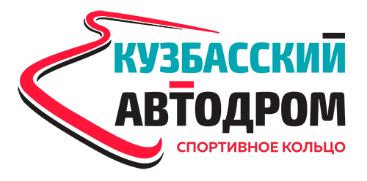 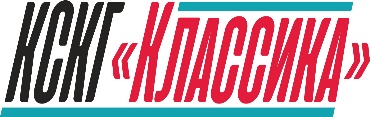 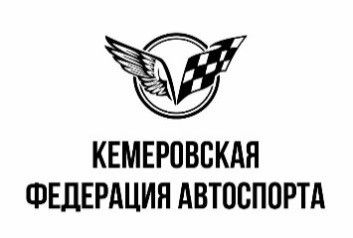 МестоОчки1 место252 место203 место164 место135 место116 место107 место98 место89 место710 место611 место512 место413 место314 место215 место116 место и далее0